ALLEGATO 1 - Scheda informativa sulle risorse FSE+  fac-simile FONDO SOCIALE EUROPEO P L U S - FSE+ COME L'EUROPA INVESTE NELLE PERSONEDESCRIZIONE (max 400 caratteri)Borsa di dottorato approvata dalla Regione Emilia-Romagna con Delibera n.  Rif. PA. N°                                                                   Soggetto AttuattoreChe cos'è il Fondo Sociale Europeo PlusIl Fondo sociale europeo Plus è il principale strumento finanziario attraverso il quale l'Europa investe nelle persone per qualificare le competenze dei cittadini, rafforzare la loro capacità di far fronte ai cambiamenti del mercato del lavoro, promuovere un'occupazione di qualità e combattere le disuguaglianze economiche, sociali, di genere e generazionali.Il programma FSE+ 2021-2027 della Regione Emilia RomagnaLa Regione Emilia-Romagna, attraverso un processo di confronto con gli enti locali, gli stakeholder e il partenariato economico e sociale, ha sviluppato la propria strategia di programmazione delle risorse disponibili, pari a oltre 1 miliardo di euro. Il programma è il principale strumento per l'attuazione del pilastro europeo dei diritti sociali a livello regionale.I progetti finanziati con risorse Fse+ sono selezionati dalla Regione attraverso procedure ad evidenza pubblica che ne garantiscono qualità e trasparenza È così che il Programma Regionale si trasforma in opportunità concrete per le persone e le imprese e come la Regione investe nel futuro della propria comunità.Il/La sottoscritto/a ............................................................................................................            NOME COGNOME  Dichiaro di aver preso visione di quanto soprafirma  formazionelavoro@regione.emilia-romagna.it	formazionelavoro.regione.emilia-romagna.it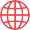 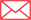 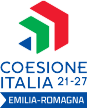 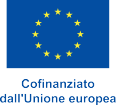 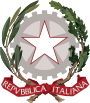 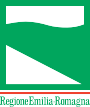 PROGETTO REALIZZATO GRAZIE AI FONDI EUROPEI DELLA REGIONE EMILIA ROMAGNAALLEGATO 1 - Scheda informativa sulle risorse FSE+  fac-simile EUROPEAN SOCIAL FUND P L U S - ESF+ HOW EUROPE INVESTS IN PEOPLEDESCRIPTION (max 400 characters)Doctoral scholarship approved by the Regione Emilia-Romagna with Resolution no.Rif. PA. N°                                                                                             BeneficiaryWhat is the European Social Fund PlusThe European Social Fund Plus is the main financial instrument by which Europe invests in people to qualify citizens' skills, strengthen their ability to cope with labour market changes, promoting quality employment and combating economic, social, gender and generational inequalities.The ESF+ 2021-2027 Programme of the Regione Emilia RomagnaThe Regione Emilia-Romagna through a process of discussion with local authorities, stakeholders and the economic and social partnership, has developed its strategy of programming the available resources, amounting to over 1 billion euros. The Programme is the main instrument for implementing the European Pillar of Social Rights at regional level.The projects financed with Fse+ resources are selected by the Region through public procedures that guarantee quality and transparency. This is how the Regional Programme is transformed into concrete opportunities for people and businesses and how the Region invests in the future of its community..I/The Undersigned    ………………………………………………………………………………………………………………………………………                            NAME 					SURNAMEI declare that I have read the aboveSIGNATURE formazionelavoro@regione.emilia-romagna.it	formazionelavoro.regione.emilia-romagna.itPROJECT IMPLEMENTED WITH EUROPEAN FUNDS FROM THE EMILIA-ROMAGNA REGION